       ПРОЕКТ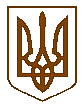 Білокриницька сільська радаРівненського району  РівненськоЇ області(___________чергова сесія восьмого скликання)РІШЕННЯ_________________2021 року                                                                         №____Про погодження передачі в оренду частини нежитлового приміщення загальною площею 17,6 м. кв. в будівлі Шубківської амбулаторії ЗП/СМ, що знаходиться за адресою: с.Шубків, вул. Молодіжна, 35 	Відповідно до клопотання комунального підприємства «Рівненський районний центр ПМСД» Рівненської районної ради, Закону України «Про оренду державного та комунального майна», постанови Кабінету Міністрів України від 03.06.2020 № 483 «Деякі питання оренди державного та комунального майна», керуючись статтями 26, 60 Закону України «Про місцеве самоврядування в Україні», рішенням Білокриницької сільської ради від 04.03.2021 року № 86 «Про оренду майна комунальної власності територіальної громади сіл Білокриницької сільської ради», за погодженням з постійними комісіями сільської ради, сесія сільської радиВ И Р І Ш И Л А:1.Погодити передачу в оренду частини нежитлового приміщення загальною площею 17,6 м. кв. в будівлі Шубківської амбулаторії загальної практики-сімейної медицини, що знаходиться за адресою: с.Шубків, вул. Молодіжна, 35 для провадження господарської діяльності з медичної практики (стоматологічні послуги).  2. Контроль за виконанням цього рішення покласти на постійну комісію з питань освіти, культури, туризму, сім’ї, молоді та спорту, охорони здоров’я та соціального захисту населення.Сільський голова                                                                  Тетяна ГОНЧАРУК